 Gemeinde Wiesent, Bahnhofstraße 1, 93109 Wiesent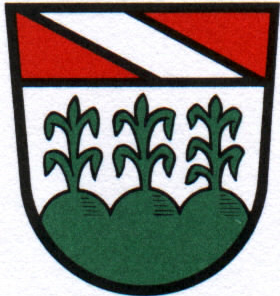 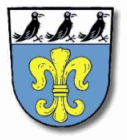 An alle Eltern der SchulanfängerInformation zur Mittagsbetreuung an der Grundschule WiesentSehr geehrte Eltern,Ihr Kind hat das schulpflichtige Alter erreicht und wird damit vom Kindergartenkind zum Schulkind. Die Betreuung an der Grundschule geht für Schulanfänger in der Regel von 8:00 Uhr bis 11:20 Uhr. Dieser Betreuungsumfang deckt sich oft nicht mit dem Bedarf von berufstätigen Eltern. Aus diesem Grund gibt es an der Grundschule Wiesent die Möglichkeit der Mittagsbetreuung, die wir Ihnen nachfolgend kurz vorstellen wollen.Die Mittagsbetreuung knüpft direkt an das Unterrichtsende an, auch wenn z.B. Stunden ausfallen sollten. Alle Kinder melden sich bei dem betreuenden Personal an und es wird die Anwesenheit eines jeden Kindes überprüft. Aus diesem Grund müssen die Kinder auch eigenständig bei der Mittagsbetreuung telefonisch (Tel: 09482/9080336) bei Krankheit oder Abwesenheit abgemeldet werden. Der Anrufbeantworter ist immer eingeschaltet. Eine Abmeldung am Morgen im Sekretariat ist nicht ausreichend.Wenn die Kinder in der Mittagsbetreuung ankommen, können sie spielen, basteln, lesen usw. Gegen 13:00 Uhr wird das warme Mittagessen eingenommen (oder eine mitgebrachte Brotzeit).Kinder, die bis 14:00 Uhr betreut werden, werden zu dieser Zeit zum Bus oder nach Hause geschickt.Anschließend beginnt die Hausaufgabenzeit. Wir unterstützen die Kinder bei den Hausaufgaben durch Erklärungen und Hinweise. Von uns kann aber kein Nachhilfeunterricht gewährleistet werden. Unfertige Hausaufgaben müssen zu Hause ergänzt werden. Die Kontrolle der Richtigkeit der Hausaufgaben verbleibt ebenfalls in Verantwortung der Erziehungsberechtigten, da es auch besonders wichtig ist, dass Sie selbst einen Einblick in die Lernfähigkeit und Entwicklung ihres Kindes haben.Nach den Hausaufgaben findet die Spielzeit im Freien oder in unseren Räumlichkeiten statt. Um 16:00 Uhr endet die Betreuungszeit und die Buskinder werden vom Personal zum Bus gebracht.Die Abholung der Kinder kann in dringenden Fällen durch die Eltern grundsätzlich jederzeit erfolgen. Beachten Sie aber bitte die Mittagessenszeit.Die Gebühren betragen für jeden angefangenen Monat des Besuches der Mittagsbetreuung:Bei 1 - 2 Tagen in der Woche bis 14:00 Uhr:	24,00 €Für jeden weiteren Tag in der Woche bis 14:00 Uhr:			 	12,00 €Bei 1 - 2 Tagen in der Woche bis 16:00 Uhr:					34,00 €Für jeden weiteren Tag in der Woche bis 16:00 Uhr: 				17,00 €Beispiele:Das Kind besucht Montag, Mittwoch und Freitag die Mittagsbetreuung bis 14:00 UhrMonatsgebühr von 36,00 €Das Kind besucht Montag und Donnerstag die Mittagsbetreuung bis 16:00 Uhr und Dienstag, Mittwoch und Freitag bis 14:00 UhrMonatsgebühr von 70,00 €Das Kind besucht von Montag bis Donnerstag die Mittagsbetreuung bis 16:00 Uhr und am Freitag bis·14:00 UhrMonatsgebühr von 80,00 €Die Mindestanzahl für die Buchung der Mittagsbetreuung sind 2 Tage. Bei einer gemischten Buchung sind mindestens 2 Tage bis 16:00 Uhr zu buchen.Das Mittagessen wird weiterhin vom Johanniter-Unfall-Hilfe e.V. geliefert, ab dem neuen Schuljahr aber direkt zwischen den Eltern und den Johannitern abgerechnet. Für den Menüservice ist daher ein eigener, separater Vertragsabschluss zwischen Ihnen und den Johannitern notwendig. Den Vertrag für die Mittagsverpflegung erhalten Sie als eigene Anlage hierzu.Die Kosten für das Mittagessen werden als pauschaler Monatsbetrag erhoben und sind tageweise gestaffelt. Die Monatspreise können Sie dem beiliegenden Vertrag entnehmen (Johanniter – Vertrag zur Mittagsverpflegung an der Grundschule Wiesent).Sofern Sie ab Beginn des neuen Schuljahres Bedarf für eine Mittagsbetreuung haben, bitte ich Sie sich bereits jetzt mit beiliegender Anmeldung für die Mittagsbetreuung anzumelden. Ende September, wenn der endgültige Stundenplan bekannt ist, können Sie noch einmal Änderungen betreffend den Buchungstagen bzw. dem Mittagessen festlegen.Die Mittagsbetreuung der 1. Klassen beginnt erst ab Montag, 16.09.2024, um den Schulanfängern eine Eingewöhnung zu ermöglichen. Berücksichtigen Sie dies bitte bei Ihren persönlichen Planungen.Die Anmeldung ist bis spätestens 30.04.2024 im Rathaus der Gemeinde Wiesent, Bahnhofstr. 1 bei Frau Bauer, abzugeben. Auf Grund der gestiegenen Nachfrage bitte ich Sie zu berücksichtigen, dass die Betreuungsplätze und Plätze zur Einnahme eines Mittagessens begrenzt sind und bei gleichen Voraussetzungen der Eingang der Anmeldung entscheidend ist.Ich wünsche Ihnen und Ihrem Kind bereits jetzt einen guten und erfolgreichen Start in das Schulleben.Mit freundlichen Grüßen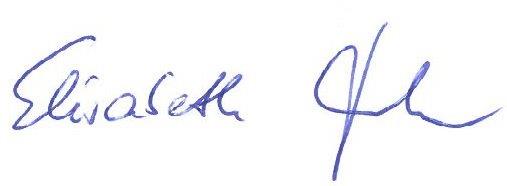 Elisabeth Kerscher				Christiane LieblSchulverbandsvorsitzende			Leiterin der Mittagsbetreuung